2 сентября в МБДОУ д/с № 27 прошел Краевой день безопасности.В план проведения данного дня входило: тренировочная эвакуация воспитанников и сотрудников по пожарной безопасности , проведение практического учения по ПДД « Я пешеход и водитель»Тренировочная эвакуация детей и сотрудников по пожарной безопасности.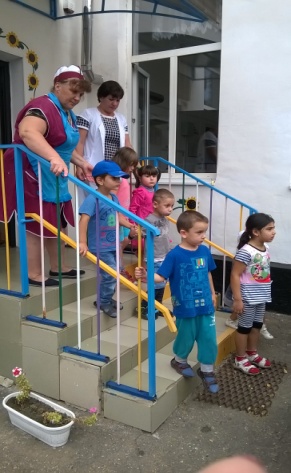 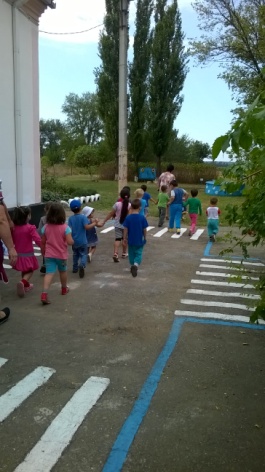 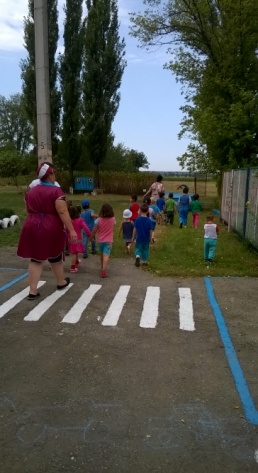 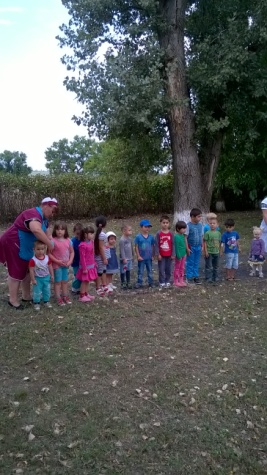 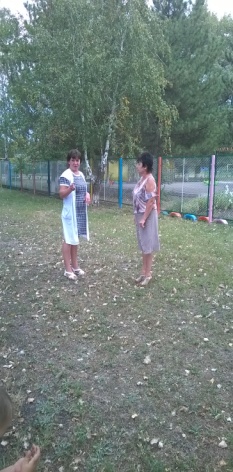 Практическое занятие по ПДД « Я пешеход и водитель»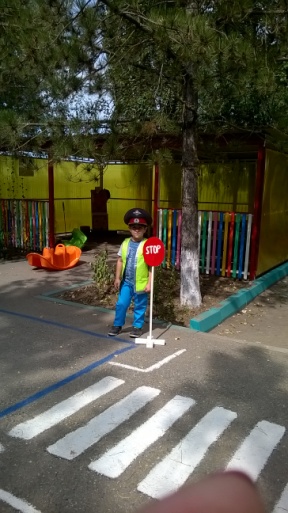 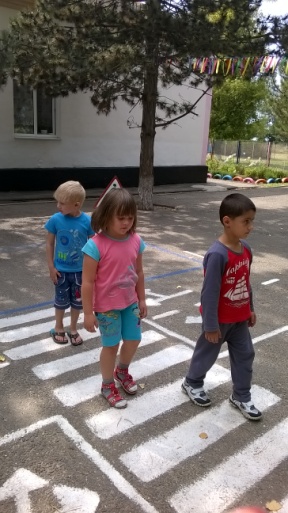 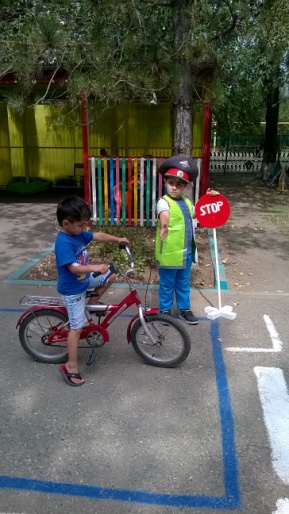 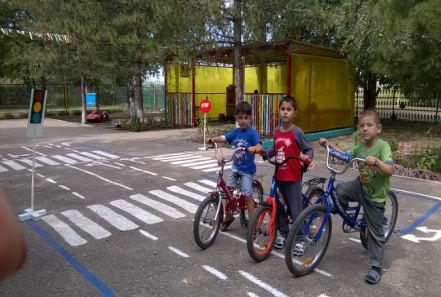 